.5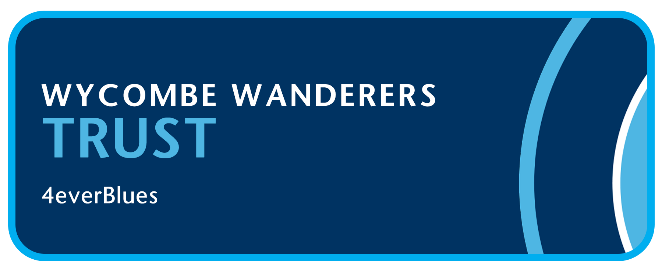 Our mi MINUTES OF THE PUBLIC PART OF THE TRUST BOARD MEETING HELD ON 26 October 2021 at 7pm.Present: 	Bob Massie (BM) Vice Chair, Communications, Fundraising and Commercial	Trevor Stroud (TS) Trust nominated member of the Football Club Board 	Peter Lerner (PL) Trustee of WWSET and Community LiaisonMartyn Broughton (MB) Trust Treasurer, FALL Director Tony Hector (TH) Trust nominated member of the Football Club Board, Society SecretaryJohn Jewell (JJ) FundraisingAlan Cecil (AC) FALL Director, Website, Twitter and Facebook supporter interaction     Lisa Bowker (LB) Assists with Volunteers     Russell Jones (RJ) Membership Secretary  	     Chris Harvey (CH)  FALL DirectorApologies :        Nigel Kingston (NK) Chairman of WWFC Trust Board  David Roberton (DR) Trustee of WWSET and running of WWFC Ladies TeamPlus 22 Trust Members who joined the Zoom meeting and 6 present as spectators.BM welcomed everyone to the meeting and advised that as NK was away then he would be Chair..Items outstanding from last Meeting.There were no items outstanding from last meeting that are not being discussed in the main agenda.Minutes of the previous meeting were unanimously agreed and BM signed them on behalf of the Trust Board.  Agenda:Trust Fundraising Report:  Circulated to Board and on Trust Website.  .  WWFC Women & Under 18 Teams: Circulated to Board and on Trust Website.   WWSET Report:     Circulated to Board and on Trust Website.Community Update.  Circulated to Board and on Trust Website.  Trust Finance Summary.  Circulated to Board and on Trust Website.   Auction raised over £1400 and funds were also raised at the Wycombe Heritage Day.  There has now been £4k raised through the QBC Draw and members are asked to promote this as more money in means more generation of funds for the Trust and bigger payouts.  The Quarter Ball rollover money is ringfenced.  Spent £368.49 (inc. VAT) on beanie hats for Junior Trust Members and some were handed out at the Trust table prior last Saturday’s game.  Funds coming in from membership renewals and, again, please encourage people to join.  Notification received from HSBC that High Wycombe will no longer have a counter service and the Trust are encouraging electronic payment of subscriptions as HSBC will now charge for cash and cheque payments.AGM :  Notices have gone out by email and also on the Website.  It is being held on 18 November.  Calling notice on 8 November for items for the agenda.  Candidate details and statements for those wishing to stand must be with TH by 5 November.  Nomination Forms are on the website.  The meeting will take place in person at AP but there is also the facility to join via Zoom.  Details of how to vote will be sent out.  There will be the option of voting in person at the meeting, via Zoom and also via email to TH which must be with him by noon on 18 November.  Those candidates standing will have their statement of intention and statements shared with the membership before the AGM. Trust Member Survey Update :  Approx 200 members replied and the responses and questions will be put into groups/themes and will be circulated to the Trust Board to answer at the next meeting.  What has the Trust done for me?  Members to send answers to BM for including in the Matchday programmes.Membership :  Renewal date is 31 October 2021.  At present there are 30 more new members than those that have left.  We are growing the membership base.  A Handful of members have taken the opportunity of upgrading the membership to Gold.  Figures will be available next month.  If you have renewed via Go Cardless then there is nothing you will need to do as it has automatically renewed.  Those who have standing orders please make sure they are for the increased fee of £30 (it went up last year).DSA :  PL mentioned that there will be a disabled supporters coach to Sheffield Wednesday on Saturday 27 November.  Price is £28 per person with a reduction of £5 for OWWSA members.  The coach to Manchester City was a great success and a fantastic initiative.  The party were well looked after by Manchester City.  The family stand disabled toilets are being refurbished next week.  There will be radar keys on these toilets with stewards having a key.  There is discussion about having a disabled viewing platform which is in the early stages.  Looking at building it out with a better view.  This is high on RC’s agenda.Louise Brown, Steve Copp and Matt Cecil are working towards some media publications regarding Autism and coming to AP.  It is for those who are nervous about attending with large crowds.  This initiative follows that set up by Doncaster Rovers and West Bromwich Albion.Club Update:   TH advised that there had not been a Board meeting since the last Trust meeting.  Things are going well on the pitch and the team are creating records.  There is strength on the bench but no news, as yet, on the extent of injury of G McCleary’s shoulder.  RC was over last week and there are positive conversations and good ideas going forward.  PL noted that he has received reaction to the food last week end as the queues were far too long and lack of choice.  More simple food rather than gourmet.  This is the voice of the supporters.  PL will summarise these comments and send them to TS by email so that they can be forwarded to Neil Peters.  Also no concession rates for anything.  TH advised that a couple of the outside pop up caterers could not come last week as were already booked elsewhere.ANY OTHER BUSINESS:    Bev Eames and Russell Jones have donated unwanted tickets back to the Trust and PL will find suitable donors for these.  Highroom Day Centre for Caribbean Aged and St Vincent and Grenadine Organisation for Steel Bands are to be asked. 6 Rotherham has a fund to give tickets to those unable to afford to attend.  The Trust will discuss this with the Football Club and get back to the Trust Members on this going forward.QUESTIONS AND ANSWERS FROM TRUST MEMBERSHIPA member asked for clarity regarding the voting process for the AGM.  Everyone is encouraged to come to the AGM in person so that they can hear the candidates and vote.  If you are unable to attend but can join the Zoom site then you can vote via this portal.  The third way is to send your vote via email to TH but this must be in by noon on 18th November.No other questions.QBC DRAWThe numbers are improving but lost a few last month.  The prize this month is £628.  If the Quarter Ball is drawn out first then the winner will receive an extra £1025.80.  The winning ball was Ball 361 which belonged to Rob Smith.  The Quarter Ball was not drawn first so the money will roll over and increase.   Meeting finished at 7.40pm.Tina DavisTrust Minute Taker for Part 1.